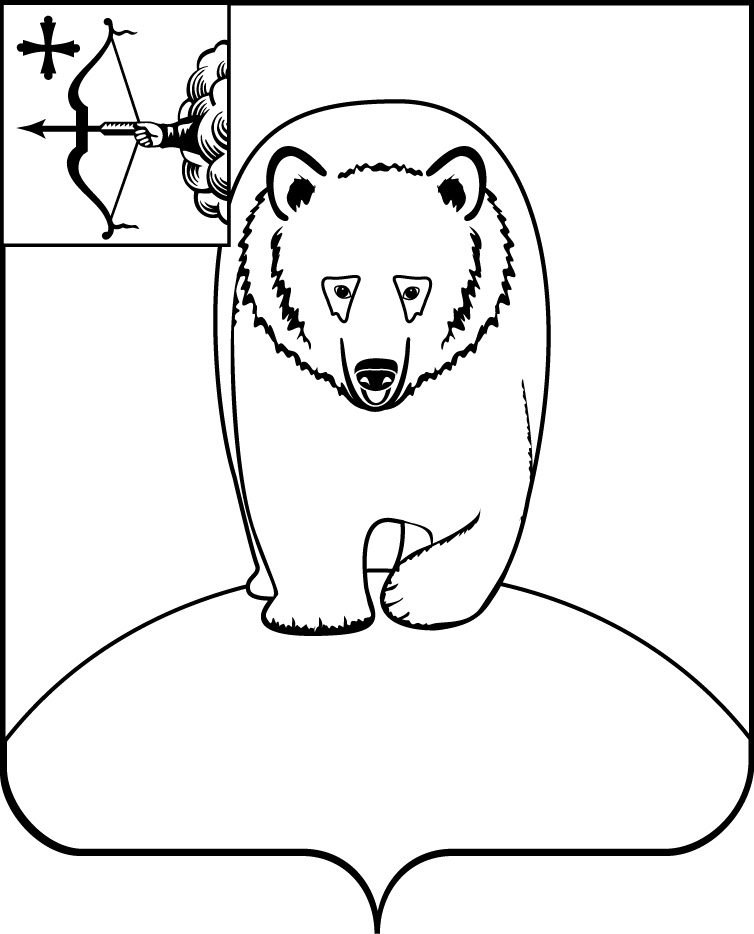 АДМИНИСТРАЦИЯ АФАНАСЬЕВСКОГО  МУНИЦИПАЛЬНОГО ОКРУГАКИРОВСКОЙ  ОБЛАСТИПОСТАНОВЛЕНИЕ01.03.2024                                                                                                   № 111пгт АфанасьевоО закреплении муниципальных общеобразовательных учреждений Афанасьевского муниципального округа за территориями Афанасьевского муниципального округа Кировской области в 2024 годуВ соответствии с пунктом 6 части 1 статьи 9 Федерального закона 
от 29.12.2012 № 273-ФЗ «Об образовании в Российской Федерации», приказом Министерства просвещения Российской Федерации от 02.09.2020 № 458 «Об утверждении Порядка приема на обучение по образовательным программам начального общего, основного общего и среднего общего образования», администрация Афанасьевского муниципального округа ПОСТАНОВЛЯЕТ:Закрепить муниципальные общеобразовательные учреждения Афанасьевского муниципального округа за территориями Афанасьевского муниципального округа Кировской области в 2024 году согласно приложению.Постановление администрации Афанасьевского муниципального округа от 03.03.2023 № 137 «О закреплении муниципальных общеобразовательных учреждений Афанасьевского муниципального округа за территориями Афанасьевского муниципального округа Кировской области в 2023 году» признать утратившим силу.Контроль за исполнением настоящего постановления возложить на заместителя главы администрации муниципального округа по социальным вопросам.Настоящее постановление вступает в силу со дня официального опубликования.Муниципальные общеобразовательные учрежденияАфанасьевского муниципального округа, закрепленные за территориями Афанасьевского муниципального округа Кировской области в 2024 году______Исполняющий полномочия главыАфанасьевского муниципального округаА.А. СероевПриложениек постановлению администрации Афанасьевского муниципального округаот 01.03.2024 № 111№Наименование муниципального общеобразовательного учрежденияАдрес муниципального общеобразовательного учрежденияТерритория1Муниципальное бюджетное общеобразовательное учреждение средняя общеобразовательная школа с. Бисерово Афанасьевского муниципального округа Кировской областиМуниципальное бюджетное общеобразовательное учреждение средняя общеобразовательная школа с. Бисерово Афанасьевского муниципального округа Кировской областиМуниципальное бюджетное общеобразовательное учреждение средняя общеобразовательная школа с. Бисерово Афанасьевского муниципального округа Кировской области1.1Муниципальное бюджетное общеобразовательное учреждение средняя общеобразовательная школа с. Бисерово Афанасьевского муниципального округа Кировской области613070,Кировская область, Афанасьевский муниципальный округ,с. Бисерово, ул. Советская,  д.33с. Бисерово,д. Алёшкины,д. Селезневы,д. Турушевы,д. Шабаршата,д. Шмырята,с. Георгиево,д. Галанино,д. Щукино,д. Васькино,д. Елушата,д. Вышка,д. Головино,д. Корогово, д. Грибята,д. Тебеньково, д. Минькино,д. Верхняя Нярпа,д. Нижняя Нярпа,д. Заручей, 	д. Сабурово1.2Филиал муниципального бюджетного общеобразовательного учреждения средней общеобразовательной школы с. Бисерово Афанасьевского муниципального округа Кировской области «Основная общеобразовательная школа д. Архипята» 613070,Кировская область, Афанасьевский муниципальный округ,с. Бисерово, ул. Советская,  д.33Фактический адрес:613085,Кировская область, Афанасьевский муниципальный округ,д. Архипята, д. 70д. Архипята,д. Мишино, д. Наумовская,д. Ново-Носковская,д. Ключевская,д. Евсята1.3Филиал муниципального бюджетного общеобразовательного учреждения средней общеобразовательной школы с. Бисерово Афанасьевского муниципального округа Кировской области «Основная общеобразовательная школа с. Савинцы» 613070,Кировская область Афанасьевский муниципальный округ.с. Бисерово, ул. Советская,  д.33Фактический адрес:613084, Кировская область, Афанасьевский муниципальный округ,с. Савинцы,ул. Центральная,  д.37с. Савинцы,д. Гожемята,д. Старо-Носки,д. Емелёвы,д. Кочёвы,д. Булычевы1.4Филиал муниципального бюджетного общеобразовательного учреждения средней общеобразовательной школы с. Бисерово Афанасьевского муниципального округа Кировской области «Начальная общеобразовательная школа д. Ожегино» 613070,Кировская область, Афанасьевский муниципальный округ,с. Бисерово, ул. Советская,  д.33Фактический адрес:613081, Кировская область, Афанасьевский муниципальный округ,д. Ожегино, д.14д. Ожегино,д. Верхказаковы,д. Евдокимово,д. Коньковы, д. Русиново,д. Усть-Колыч1.5Филиал муниципального бюджетного общеобразовательного учреждения средней общеобразовательной школы с. Бисерово Афанасьевского муниципального округа Кировской области «Начальная общеобразовательная школа д. Жарковы» 613070,Кировская область, Афанасьевский муниципальный округ,с. Бисерово, ул. Советская,  д.33Фактический адрес:613070,Кировская область, Афанасьевский муниципальный округ,д. Жарковы,ул. Центральная, д.15д. Жарковы,д. Володята,д. Егоровская,д. Матвеевская,д. Мироновы,д. Нопино,д. Петрята,д. Стёпины,п. Пограничный2Муниципальное бюджетное общеобразовательное учреждение основная общеобразовательная школа п. Бор  Афанасьевского муниципального округа Кировской области612746,Кировская область, Афанасьевский муниципальный округ, п. Бор, ул. Школьная, д.8п. Бор, д. Бор, д. Лаптаха,п. Сюзьва3Муниципальное бюджетное общеобразовательное учреждение основная общеобразовательная школа д. Ванино Афанасьевского муниципального округа Кировской области612746, Кировская область, Афанасьевский муниципальный округ, д. Лаврушата, д.40д. Ванино,п. Афонята,д. Гришата,д. Доронята,д. Зяблово,д. Крючковская,д. Лаврушата,д. Никишата,д. Новый поселок,д. Паржата,д. Светлаковы,д. Часовня4Муниципальное бюджетное общеобразовательное учреждение средняя общеобразовательная школа с. Гордино Афанасьевского муниципального округа Кировской областиМуниципальное бюджетное общеобразовательное учреждение средняя общеобразовательная школа с. Гордино Афанасьевского муниципального округа Кировской областиМуниципальное бюджетное общеобразовательное учреждение средняя общеобразовательная школа с. Гордино Афанасьевского муниципального округа Кировской области4.1Муниципальное бюджетное общеобразовательное учреждение средняя общеобразовательная школа с. Гордино Афанасьевского муниципального округа Кировской области613094,Кировская область, Афанасьевский муниципальный округ,с. Гордино, ул. Мира,  д. 34с. Гордино,д. Боровичата,д. Ваньки,д. Верхняя Колотовка,д. Ионичи,д. Мишата,д. Нижняя Колотовка,д. Булыжино,д. Васёнки,д. Антоненки,д. Ларенки,д. Савиненки,д. Филенки,д. Семеновцы,с. Верхнее Камье,д. Дурины,д. Корабли,д. Тимины,д. Угор,д. Ефремята,д. Алешата,д. Бармята,д. Трошкино,д. Федотята 1,д. Фифилята,д. Чебаны,д. Якунята,д. Слобода,д. Андриёнки,д. Воронушка,д. Лома,д. Лазаневская4.2Филиал муниципального бюджетного общеобразовательного учреждения средней общеобразовательной школы с. Гордино Афанасьевского муниципального округа Кировской области «Начальная общеобразовательная школа д. Шердынята» 613094,Кировская область, Афанасьевский муниципальный округ,с. Гордино, ул. Мира,  д. 34Фактический адрес:613094, Кировская область, Афанасьевский муниципальный округ,д. Шердынята, д. 42д. Шердынята,д. Казаковы,д. Шулаи5Муниципальное бюджетное общеобразовательное учреждение основная общеобразовательная школа д. Московская Афанасьевского муниципального округа Кировской областиМуниципальное бюджетное общеобразовательное учреждение основная общеобразовательная школа д. Московская Афанасьевского муниципального округа Кировской областиМуниципальное бюджетное общеобразовательное учреждение основная общеобразовательная школа д. Московская Афанасьевского муниципального округа Кировской области5.1Муниципальное бюджетное общеобразовательное учреждение основная общеобразовательная школа д. Московская Афанасьевского муниципального округа Кировской области612746,Кировская область, Афанасьевский муниципальный округ,д. Московская,ул. Школьная, д. 12д. Московская,д. Васильевская,д. Ивановская,д. Константиновская,д. Волоковые,д. Нефедовская,д. Григорьевская,д. Петровская,д. Половинка,д. Закамо-Воробьевская,д. Пура,д. Прокопьевская,д. Кондратьевская,д. Васильевская 5.2Филиал муниципального бюджетного общеобразовательного учреждения основной общеобразовательной школы д. Московская Афанасьевского муниципального округа Кировской области «Начальная общеобразовательная школа д. Верхняя Тимофеевская» 612746,Кировская область, Афанасьевский муниципальный округ,д. Московская,ул. Школьная, д. 12  Фактический адрес:612746,Кировская область, Афанасьевский муниципальный округ,д. Верхняя Тимофеевская, д.27д. Верхняя Тимофеевская,д. Нижняя Тимофеевская,д. Степановская6Муниципальное бюджетное общеобразовательное учреждение  основная общеобразовательная школа д. Илюши Афанасьевского муниципального округа Кировской области612746,Кировская область, Афанасьевский муниципальный округ,д. Илюши, д. 57д. Илюши,д. Акиловская,д. Дмитриевская,д. Минеевская,д. Порубово, д. Рагоза,д. Титовы, д. Черскан7Муниципальное бюджетное общеобразовательное учреждение основная общеобразовательная школа п. Лытка Афанасьевского муниципального округа Кировской области613097,Кировская область, Афанасьевский муниципальный округ,п. Лытка, пер. Молодёжный, д. 1а  п. Лытка8Муниципальное бюджетное общеобразовательное учреждение средняя общеобразовательная школа с. Пашино Афанасьевского муниципального округа Кировской областиМуниципальное бюджетное общеобразовательное учреждение средняя общеобразовательная школа с. Пашино Афанасьевского муниципального округа Кировской областиМуниципальное бюджетное общеобразовательное учреждение средняя общеобразовательная школа с. Пашино Афанасьевского муниципального округа Кировской области8.1Муниципальное бюджетное общеобразовательное учреждение средняя общеобразовательная школа с. Пашино Афанасьевского муниципального округа Кировской области612745,Кировская область, Афанасьевский муниципальный округ,с. Пашино, ул. Центральная,  16с. Пашино,д. Анфиногеново, д. Большие Некрасовы,д. Бузмаковская,д. Гришонки,д. Даньки,д. Кузнецово,д. Любихино,д. Урбаровы,д. Митрохово,д. Макаровская,д. Максимово,д. Марковская,д. Малые Некрасовы,д. Никулята, д. Пекушонки,д. Пронино, д. Торопынино,д. Октябри, д. Керкашер,д. Кобылача,д. Сержонки,д. Уваровская,д. Фроловская,д. Щукино,д. Езжа,д. Петровская - 1,д. Томызь,д. Марковская,д. Яковлевская,д. Яковята8.2Филиал муниципального бюджетного общеобразовательного учреждения средней общеобразовательной школы с. Пашино Афанасьевского муниципального округа Кировской области «Начальная общеобразовательная школа п. Камский»612745,Кировская область, Афанасьевский муниципальный округ,с. Пашино, ул. Центральная,  16Фактический адрес:612745,Кировская область, Афанасьевский муниципальный округ,п. Камский,ул. Северная,  6п. Камский,д. Бело-Пашино,д. Вахромеево,д. Усть-Томызь,д. Усть-Ченог,д. Шабралуг8.3Филиал муниципального бюджетного общеобразовательного учреждения средней общеобразовательной школы с. Пашино Афанасьевского муниципального округа Кировской области «Основная общеобразовательная школа д. Ромаши» 612745,Кировская область, Афанасьевский муниципальный округ,с. Пашино, ул. Центральная,  16Фактический адрес:613091,Кировская область, Афанасьевский муниципальный округ,д. Ромаши, 20бд. Ромаши, д. Аксеново,д. Верхняя Кедра,д. Карагай,д. Карасюрово,д. Лучники,д. Меркучи,д. Мироново,д. Першино,д. Порошино,д. Ужоговка,Кулигашур-1Кулигашур-2д. Щукино8.4Филиал муниципального бюджетного общеобразовательного учреждения средней общеобразовательной школы с. Пашино Афанасьевского муниципального округа Кировской области «Основная общеобразовательная школа д. Кувакуш» 612745,Кировская область, Афанасьевский муниципальный округ,с. Пашино, ул. Центральная,  16Фактический адрес:613087, Кировская область, Афанасьевский муниципальный округ, д. Кувакуш, ул. Школьная, д. 22д. Кувакуш,д. Боринская,д. Ивановская,д. Осиповская,д. Павловскаяь 1-ая 